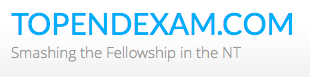 Clinical Scenario Stem56 Male presents with sudden onset pre-syncope, chest pain and nausea. He was brought in by his wife. He has a background of NSTEMI 12 months ago and more recently has had several episodes of dizziness. He is awaiting a cardiology follow up appointment and a holter monitor. He has chest pain and a BP of 60/40. He looks diaphoretic and pale. He is unable to answer any questions as he is confused.	InstructionsCandidateIt is 2am and you are the FACEM on-call and have been called in from home to manage this unwell man. You have just arrived in the resus bay. His ECG is shown.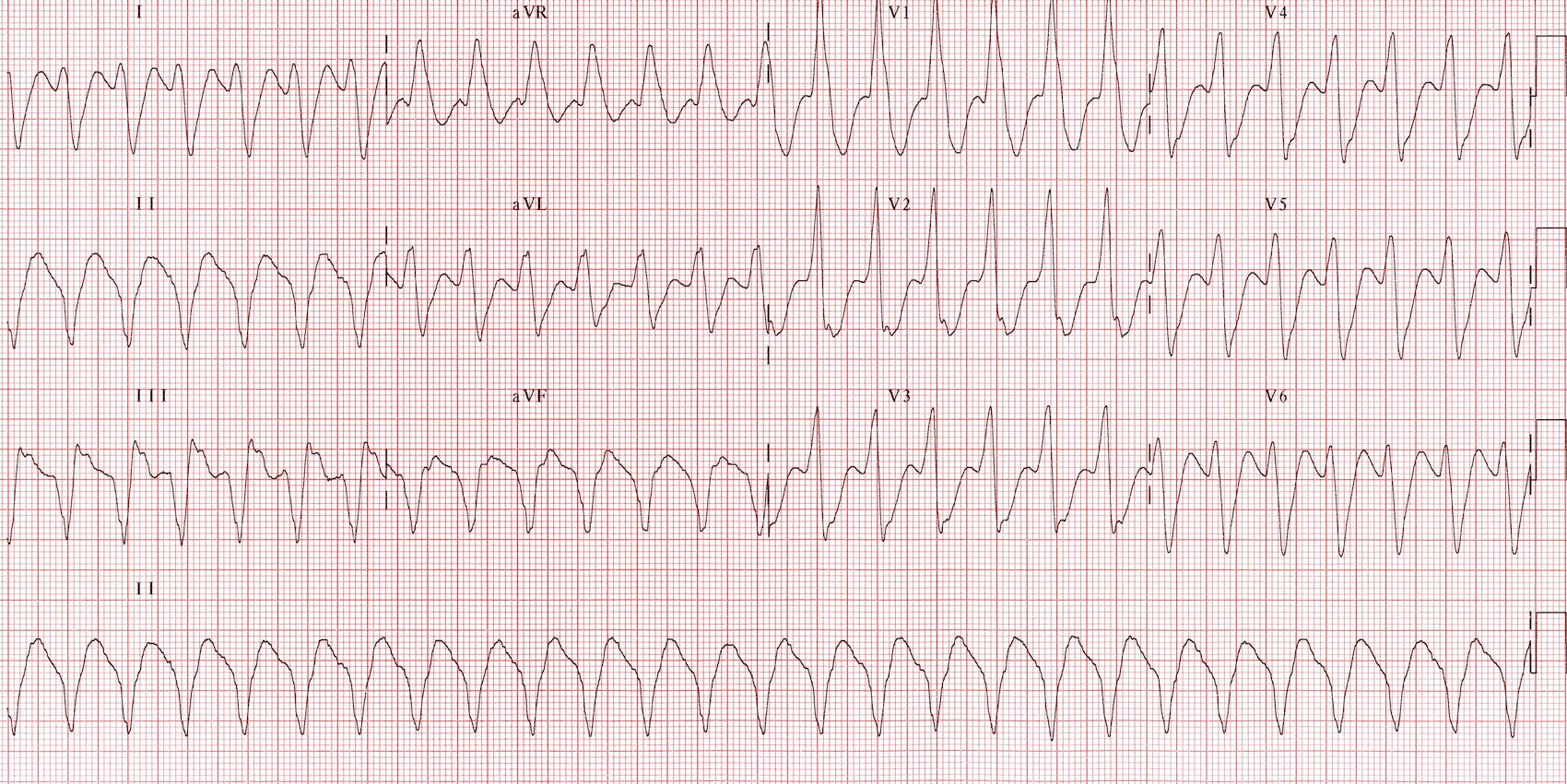 Your setting:Urban district hospitalED Staff: 1 junior registrar, 1 RMO and 2 resus competent nursesRetrieval response time 30minsNearest Cath Lab,, CCU and HDU all 30mins drive by ambulanceOnsite: ABG/Laboratory/Xray and CTNo Onsite Cardiology ServiceYour TasksLead the ongoing assessment and management of the patient clearly from the end of the bedMake any appropriate referrals and disposition decisionsDeal with any questions that may arise from the teamThe following domains will be assessed:Medical ExpertiseCommunicationPrioritisation and Decision MakingTeamwork and CollaborationRole Player InstructionsThere is an expectation that the candidate will establish that the patient has haemodynamically unstable semi-conscious VT with evidence of cardiac ischaemia (Chest Pain) that requires urgent electrical cardioversion. They should ensure that the patient has preoxygenation, monitoring and appropriate analgesia and sedation. The first shock will be unsuccessful regardless of Joules. The second shock will be successful as long as it is a minimum of 100J. Shocks should be synchronised. The patients BP and pulse will improve after the 2nd shock. Disposition should be to HDU or CCU. He doesn’t require cath lab post procedure as there is no STE.Registrar ACTORSummarise the history thus far to the FACEM when they arrive56M, BIB wife with nausea and dizzinessPatient unable to give Hx as confused, hypotensive (60/40) and tachycardic (160bpm)Wife states that was fine one minute and unwell the nextPMH. MI – stents 1 year ago. HTNMeds – Aspirin and CoversylWife is not present as has gone outside to talk to the rest of the familyNot fastedSo far had 2L IVF and some GTN for chest painSummarise the exam findings, if asked to re-examine they do not changeExam findings – poorly perfused, CR 4s, Pulse 160 thready, chest scattered creps, abdo NAD, GCS 8, confused, PUPILS equalAfter the successful cardioversion you state that the patient is starting to wake upYou were unsure about what to do and didn’t cardiovert the patient (if asked) because he wasn’t fasted and you haven’t done an anaesthetics term yet. You got confused about whether you could give amiodarone without a central line. When the candidate states electrical cardioversion is required, you suggest that maybe amiodarone might be better because the patient isn’t fastedYou are capable of all core ED procedures except for independent intubation (line/defib/supervised intubation)Post cardioversion you ask “does the patient needs to go straight to the cath lab”Also ask “why does the defib have to be synced?”RMO ACTORYou need to directed to do most things but obey all instructionsYou can put in IVs, BVM, use airway adjuncts and apply defib pads but anything more complex is beyond your skill level and you must voice this to the consultantInform the candidate that there has been a drop in the sats post cardioversionNurse ACTORS 1&2You are resus competent and can put in IV’s, apply defib pads, work the defib (but need to be guided as to energy level as appropriate), draw up and give drugs. If an airway nurse is required you are also competent at this (shouldn’t be required in the perfect OSCE)If the candidate opts to cardiovert you must NOT prompt for the energy level or sync the defib – if you are given no instructions use 200J and DON’T SYNC. If you are asked to apply pads to the chest – do so in a standard position unless specifically asked for AP pads.You are not to prompt at any time, and can only obey the instructions given by the candidate – this will likely be to operate the defib or give drugs and fluids.PatientMannequin. Patient has a GCS of 8 and is just mumbling. No history from patient and wife not present.ExaminerYou can provide the following:VBG- Metabolic acidosis and high lactateCXR – normalBSL – 7.1If the candidate asks for an anaesthetist or cardiologist, they are currently with another very sick patient in ICU doing a pericardiocentesis – they will be available in 20minsScenario Set upMannequinISimulateDefib (the nurse should know how to operate)Drugs available – amiodarone, lignocaine, adenosine, opiates, midazolam, ketamine, sux, roc, atropine, sotolol (all drugs are just saline drawn up and labelled as the appropriate drug by one of the nurses)IV lines and Fluids- NaCl2x IVC in situ at scenario startAll airway equipment and checklistO2, suctionKey Actions Expected from CandidateOn arrival to resus roomIntroduce self and learn the names of the resus teamTake the handover from the registrar (who gives a clear and succinct account of the progress so far)Interpret the ECG as VT and that the patient is haemodynamically unstable with ischaemic painState the problem and the necessary action – Electrical CardioversionPreparation for CardioversionMonitoringO2 pre-ox via NRB with CO2 nasal prongs2x IV lines checkedFluid bolusPush dose pressors e.g. metaraminolAirway assessment and kit set up for intubation (checklist available)Drugs drawn with appropriate doses – e.g. fentanyl and midazolam, avoid ketamine in active ischaemia, avoid propofol as hypotensivePads on AP ideallyBrief team about safe defib, energy levels (100J min, 200J max), syncing defibNot penalised for starting amiodarone concomitantly as long as doesn’t interfere with rapidity of defibAttempts to get consent from patient/wife – not possible as not present and patient incompetentCardioversionDemonstrate safe oversight of defibrillationO2 awayAll staff clearOngoing monitoring and rhythm strip printIdentify failed 1st attempt and successful 2ndPost CardioversionIdentify sats drop post defib and need for airway manoeuvres/adjuncts and BVM ventilation – rapidly improves with appropriate RxIdentify need for sedation to wear off with close monitoring and then CCU/HDU dispositionChecks rpt ECG – SR without evidence of STEAdvises that cath lab NOT appropriate and explains clearly why the defib has to be synced when the registrar asksAssessment CriteriaDetailed Assessment CriteriaCommunicationIntroduces self to the team and clarifies team members names and rolesClosed loop communicationClarifies the current situation and management thus farUses clear language that is appropriateAnswers the questions of the teamMedical ExpertiseAs per Key ActionsPrioritisation and Decision MakingIdentifies that medical therapy inappropriate and electrical cardioversion necessaryIf uses amiodarone does so as an adjunctIdentifies need for ongoing CCU/HDU level of careTeamwork and CollaborationIs inclusive and allocates roles appropriatelyInvites input from team members and checks that they are happy with the planned approachDoes not criticise the management thus far by the team. Once patient is cardioverted spends time explaining OSCE: Title of OSCETime: Double Station – 3mins reading, up to 17mins stationAuthor: Becky DayMedical ExpertiseCommunicationPrioritisation and Decision MakingTeamwork and CollaborationDOMAINPerforms poorly, nowhere near the level of a new FACEMPerformssignificantly below the level of a new FACEMPerforms below the level of a new FACEMBorderline at the level of a new FACEMPerforms at the level of a new FACEMPerforms very well, above the level expected of a new FACEMPerforms exceptionally and far exceeds the level of a new FACEMCommunicationMedical ExpertiseProfessionalismPrioritisation